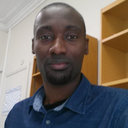 QualificationsPhD Higher Education (University of Otago)MPhil Adult Education (University of Ghana)BEd History (University of Cape Coast)Membership of professional associationSociety for Research into Higher EducationProfile Samuel has worked in higher education since 2003 as a coordinator of distance degree programmes, and researcher. He employs mixed methods approach to explore what makes higher education students invest time and effort in their learning. Under this broad topic, he has researched students’ reasons for undertaking a university qualification, and also looked at the role of teachers, and in particular, student – teacher relationships. Recent studies have investigated the role of parents in students’ learning, and a review of literature on factors that influence students’ engagement with online evaluation systems. He has interest in education projects aimed at widening access and improving learning outcomes in Africa and other low-income contexts.Samuel is a Research Assistant within the Research for Equitable Access and Learning (REAL) Centre, where he is undertaking a project to map education research with implications for current policy and practice conducted by SSA-based researchers, institutes and networks.Research topicsEducation research in sub-Saharan AfricaTeaching and learning enhancement Student engagementPublication Journal articlesAsare, S., & Daniel, B. K. (2018). Factors influencing response rates in online student evaluation systems. A systematic review approach. Journal of Interactive Learning Research, 29(2), 133-14)Asare, S., Nicholson, H. & Stein, S. (2017). You can’t ignore us: what role does family play in student engagement and alienation in a Ghanaian university? Journal of Higher Education Policy and Management, 39(6), 595-606.Conference papersAsare, S., & Daniel, B. K. (2017). Factors influencing response rates in online student evaluation systems. A systematic review approach. In J. Dron & S. Mishra (Eds.), Proceedings of eLearn: World Conference on E-Learning in Corporate, Government, Healthcare, and Higher Education. (pp. 537-514. Chesapeake, VA: Association for the Advancement of Computing in Education. Retrieved from https://www.learntechlib..org/p/181306/ Asare, S., Nicholson, H. & Stein, S. (2016). How do student – teacher relationships engage or alienate students in higher education? Locating Social Justice in Close-Up Research in Higher Eduaction, Lancaster, UK, July 2016. http://www.lancaster.ac.uk/fass/events/hecu8/conferencepapers.htm    Asare, S., Nicholson, H. & Stein, S. (2016). Exploring the role of teachers in students’ engagement and alienation in higher education. The Scholarship of Learning, Teaching and Organising, Amsterdam, July 2016. http://www.hec2016.org/proposals  Asare, S., Nicholson, H. & Stein, S. (2014). Exploring undergraduate students’ perception of learning activities that influence engagement in higher education. Tertiary Education Research in New Zealand, Auckland, November 2014. https://flexiblelearning.auckland.ac.nz/tern2014-programme/  